Mostafa Day of birth:	1/3/1989Residence:	DubaiC/o-Phone:	+971502360357E-mail:	mostafa.341375@2freemail.com Marital status:	SingleWorkexperienceMay 2014 - Nov 2016ValuesysSeniorTechnicalSupportEngineerResponsibilities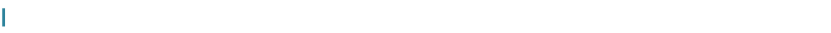 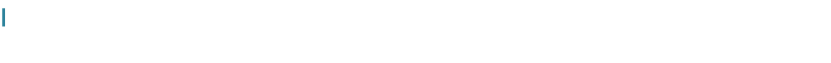 Size, deploy, configure, manage and support UM and infrastructure solutions. Install, configure and troubleshoot exchange server 2007, 2010 and 2013.Install, configure and troubleshoot windows server 2003, 2008, 2008R2, 2012 and 2012 R2. Install, configure and troubleshoot windows server active directory.Install, configure and troubleshoot windows server network infrastructure. Install and configure group policy .Implement, configure and troubleshoot Kaspersky security center, Kasperskyfor windows servers, exchange server and Kaspersky for Windows workstation.Training customers on Security Concepts and how to install and configure Kaspersky administration server and all Kaspersky products.Tracing the viruses’ behavior and how to fight them.Sept 2014 - May 2016Outsourcing in Egyptian Nitrogen Product CompanyITAdministratorResponsibilitiesUpdate and migrate Microsoft Active Directory and Network Infrastructure from windows server 2003 to windows server 2008 R2.Update and migrate Microsoft exchange server from exchange 2007 to exchange 2010 Responsible for operate all IT services installed in the site (MS exchange, active directory and network infrastructure).Maintaining the replication topology between Cairo HQ and Damietta construction site.Configuring corporate email in MS-outlook.Managing user accounts and its rights. Provide desktop support .Jan 2013 - April 2014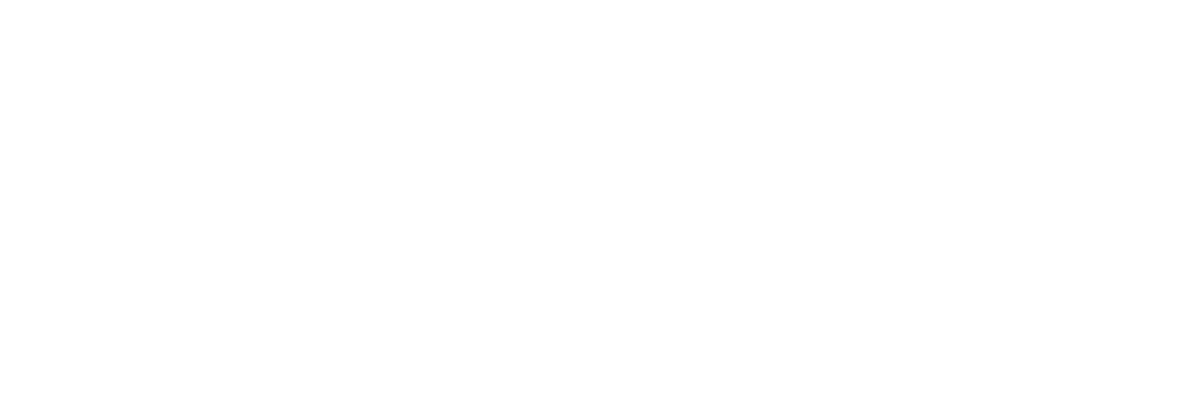 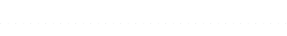 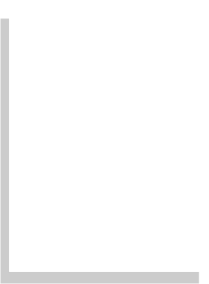 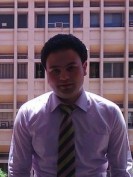 Ignite Solutions SystemengineerResponsibilitiesSize, deploy, configure, manage and support UM and infrastructure solutions. update and migrate (MS exchange, active directory and network infrastructure) Install, configure and troubleshoot exchange server 2007, 2010 and 2013.Install, configure and troubleshoot windows server 2003, 2008, 2008 R2, 2012 and 2012 R2. Install, configure and troubleshoot windows server active directory.Install, configure and troubleshoot windows server network infrastructure. Install and configure group policy .Implement, configure and troubleshoot Kaspersky security center, Kaspersky for windows servers, exchange server and Kaspersky for Windows workstation.July 2012 - Dec 2012Global Brands GroupMicrosoftInfrastructureAssociateResponsibilitiesWindows server 20008 and 2012 implementation.Active directory implementation.Network infrastructure implementation. Provide desktop support.Office 2007, 2010 &2013 Troubleshooting.Work as Outsource Help Desk in Mobinil for 3 Months.Otherprofessionalexperiences,referencesExtensive experience in installation, administration and networking in various environments. Thorough knowledge of windows 7, windows 8, windows 10, windows server 2003, windows server 2008, windows server 2008 R2, windows server 2012, windows server 2012 R2, exchange server 2007, exchange server 2010, exchange server 2013.Active Directory Services, Active Directory Group Policy Objects, DHCP and DNS.Excellent command of running projects employing industry standard project management techniques. Extensive documentation and training experience. Successful project and technical team leader and motivator.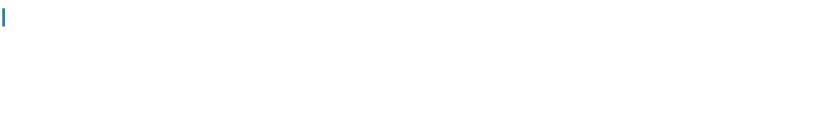 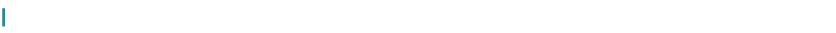 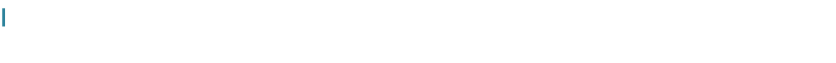 Education2006 - 2011	Faculty of Electronic Engineering, Computer Science and Engineering (B.Sc. of Electronic Engineering)CertificatesandCoursesInstalling and Configuring Windows Server 2012Microsoft certificate 70-410Administering Windows Server 2012Microsoft certificate 70-411Configuring Advanced Windows Server 2012 ServicesMicrosoft certificate 70-412Java Standard EditionEmak academyJava Enterprise EditionEmak academyApplication Development FormsEmak academyRedhat System Administration 1Valuesys training center4 levels of English ConversationBerlitz language centreOtherskillsandabilitiesOtherskillsandabilities:	Experience of working in a customer facing environment with strategic customers.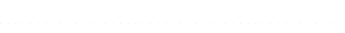 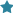 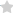 Excellent communication skills Strong technical understandingWork independently with minimum supervisionLanguageproficiency:Arabicnative speakerEnglishactive